AgendaCall to Order, Public NoticePublic Testimony Will Be Taken on All Agenda Items as Those Items Occur During the MeetingRoll Call, QuorumReview and Approval of December’s Meeting MinutesCommittee Updates by Committee ChairsCommunications Committee – Davlynn Racadio911 GTW (Goes to Washington) ConferenceConfirmation of Personnel AttendingKaui Police Department – 2Maui Police Department – 3Honolulu Police Department – 2Department of Information & Technology – 2Discussion by Legislators Acknowledging Maui County and State of Hawaii as Emergency RespondersRetention Pay and Temporary Hazard Pay for Maui County and the State of Hawaii as Emergency RespondersTechnical Committee – Shawn KurataniLegislative Session – Amending Definition in HRS Chapter 138-1Approval for Board Chair to Attend 911 GTW (Goes to Washington) in the Amount of $4500.Educational Investigative Committee – (Chair of Educational Investigative Committee Undecided)Discussion on Dissolution of the CommitteeAdvisory Committee – Everett KaneshigeStatus Update on Telecommunicator Reclassification Project and Legislative OutreachFinance Committee – Lisa HiraokaReview of Monthly Y-T-D (Year to Date) Cash FlowApproval for Board Chair to Attend 911 GTW (Goes to Washington) in the Amount of $4500.Public Service Answering Point Status Updates on Recruitment and other Personnel IssuesKauai Police Department – E. Ke KalaniUpdate on Recruitment Process/Strategies and Personnel TrainingUpdate on Personnel Issues and VacanciesOahu Police Department – Aaron FariasUpdate on Recruitment Process/Strategies and Personnel TrainingUpdate on Personnel Issues and VacanciesOahu Fire Department – Shawn KurataniUpdate on Recruitment Process/Strategies and Personnel TrainingUpdate on Personnel Issues and VacanciesOahu Emergency Medical Services – Lorrin Okumura, Diana Chun, Frannie ChungUpdate on Recruitment Process/Strategies and Personnel TrainingUpdate on Personnel Issues and VacanciesMaui Police Department – Davlynn RacadioUpdate on Recruitment Process/Strategies and Personnel TrainingUpdate on Personnel Issues and VacanciesMolokai Police Department – Davlynn RacadioUpdate on Recruitment Process/Strategies and Personnel TrainingUpdate on Personnel Issues and VacanciesHawaii Police Department – Robert FujitakeUpdate on Recruitment Process/Strategies and Personnel TrainingUpdate on Personnel Issues and VacanciesHawaii Fire Department – Vern HaraUpdate on Recruitment Process/Strategies and Personnel TrainingUpdate on Personnel Issues and VacanciesExecutive Director’s ReportDiscussion and Selection of Bank Proposals from Central Pacific Bank, Bank of Hawaii, and First Hawaiian BankItems for Discussion, Consideration, and Action911 Timeline Update (Akimeka)Status Report on All CountiesUpdate on Policy Committee to Review Conference and Travel GuidelinesPolicy Committee on Travel Guidelines Meeting January 10, 2023Approval for Board Chair to Attend 911 GTW (Goes to Washington) in the Amount of $4500.Discussion on Resolution 22-51 Restore Media and Public Access to Dispatch Radio Communications.Additional Items Proposed by Meeting Attendees.AnnouncementsFuture Virtual Meeting Dates/Times (9:00AM-12:00PM)Thursday, February 9, 2023 (Combined Meeting)Thursday, March 9, 2023 (Combined Meeting)Future Conference Dates (3 Months of Advanced Approval Required)Next Generation 9-1-1 Standards & Best Practices Conference, January 16-19, 2023, Clearwater, FL911 GTW (Goes to Washington) Conference, February 26-March 1, 2023, Arlington, VAPictometry/EagleView, April 24-27th, San Antonio, TXAdditional Announcements from Meeting AttendeesOpen Forum: Public comment on issues not on the Committee Meeting AgendaExecutive SessionThe E911 Board anticipates the need to meet in executive session pursuant to section 92-5(a)(2) and (4), HRS, to discuss personnel matters and to consult with the Board's attorney on questions and issues pertaining to the Board's powers and duties.AdjournmentJOSH GREEN, M.D.GOVERNORKe Kiaʻāina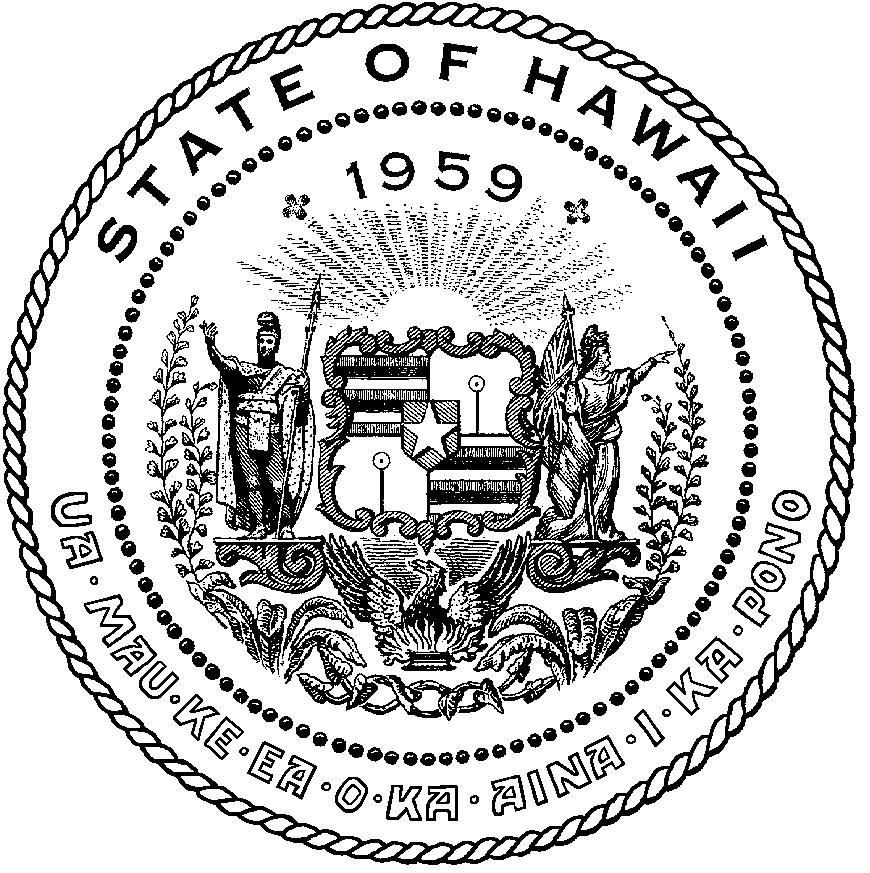 KEITH A. REGANCOMPTROLLERKa Luna Hoʻomalu Hana LaulāMEOH-LENG SILLIMANDEPUTY COMPTROLLERKa Hope Luna Hoʻomalu Hana LaulāSTATE OF HAWAIʻI | KA Mokuʻāina o HawaiʻiDEPARTMENT OF ACCOUNTING AND GENERAL SERVICES | KA ʻOihana LOIHELU A LAWELAWE LaulāP.O. BOX 119, HONOLULU, HAWAII 96810-0119Enhanced 911 Board MeetingVirtual Meeting – Microsoft TeamsCall-In: 808-829-4853; Phone Conf ID: 226 941 370#Physical location: Kalanimoku Bldg. Room 426, 1151 Punchbowl St., Honolulu, is available to the public and is guaranteed to be connected to the remote virtual meeting.PLEASE CLICK LINK BELOW TO JOIN MICROSOFT TEAMS MEETINGJoin on your computer, mobile app or room device Click here to join the meeting Meeting ID: 278 010 093 569 
Passcode: y5d9Fj Download Teams | Join on the webContact for Meeting Information/Testimony Submission; Courtney Tagupa, State of Hawaii, Enhanced 911 Board, Room 411A, 1151 Punchbowl Street, Honolulu, HI 96813courtney.tagupa@hawaii.gov"In the event that audiovisual communication cannot be maintained by all participating board members and quorum is lost, the meeting will automatically be recessed for 30 minutes, during which time an attempt to restore audiovisual communication will be made. If such attempt to restore is unsuccessful within said 30 minutes, all board members, members of the public, staff and other interested individuals shall log on again to the Teams link on this Notice, whereby audio communication will be established for all participants and the meeting will continue. If reconvening the meeting is not possible because audio and visual communication cannot be re-established, the meeting will be terminated."Thursday, January 19, 20239:00 am – 12:00 pm